
Токтоназаров Давранбек Махадмурзаевич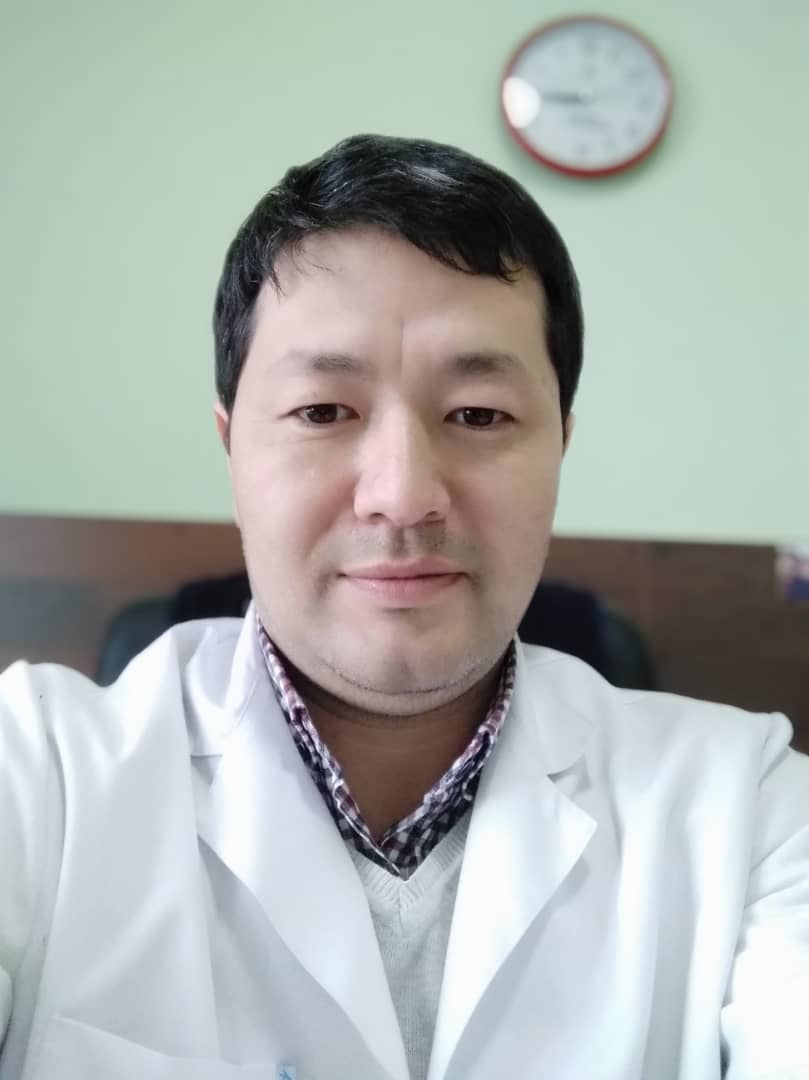 Токтоназаров Давранбек Махадмурзаевич1981 года рождения, кыргыз. В 2016 году окончил  ОШГУ по специальности «лечебное дело». Сфера профессиональной деятельности: 
Врач акушер-гинеколог высшей категории, Стаж 16 летТоктоназаров Давранбек Махадмурзаевич1981 года рождения, кыргыз. В 2016 году окончил  ОШГУ по специальности «лечебное дело». Сфера профессиональной деятельности: 
Врач акушер-гинеколог высшей категории, Стаж 16 летТоктоназаров Давранбек Махадмурзаевич1981 года рождения, кыргыз. В 2016 году окончил  ОШГУ по специальности «лечебное дело». Сфера профессиональной деятельности: 
Врач акушер-гинеколог высшей категории, Стаж 16 летТоктоназаров Давранбек Махадмурзаевич1981 года рождения, кыргыз. В 2016 году окончил  ОШГУ по специальности «лечебное дело». Сфера профессиональной деятельности: 
Врач акушер-гинеколог высшей категории, Стаж 16 летТоктоназаров Давранбек Махадмурзаевич1981 года рождения, кыргыз. В 2016 году окончил  ОШГУ по специальности «лечебное дело». Сфера профессиональной деятельности: 
Врач акушер-гинеколог высшей категории, Стаж 16 летТоктоназаров Давранбек Махадмурзаевич1981 года рождения, кыргыз. В 2016 году окончил  ОШГУ по специальности «лечебное дело». Сфера профессиональной деятельности: 
Врач акушер-гинеколог высшей категории, Стаж 16 летПерсональная информацияПерсональная информацияПерсональная информацияПерсональная информацияПерсональная информацияПерсональная информацияПерсональная информацияПерсональная информацияПерсональная информацияПерсональная информацияПерсональная информацияПерсональная информацияФамилия Фамилия Фамилия Фамилия Фамилия ТоктоназаровТоктоназаровТоктоназаровТоктоназаровТоктоназаровТоктоназаровТоктоназаровИмя Имя Имя Имя Имя ДавранбекДавранбекДавранбекДавранбекДавранбекДавранбекДавранбекОтчествоОтчествоОтчествоОтчествоОтчествоМахадмурзаевичМахадмурзаевичМахадмурзаевичМахадмурзаевичМахадмурзаевичМахадмурзаевичМахадмурзаевичДата рожденияДата рожденияДата рожденияДата рожденияДата рождения9 сентябрь 1981 года9 сентябрь 1981 года9 сентябрь 1981 года9 сентябрь 1981 года9 сентябрь 1981 года9 сентябрь 1981 года9 сентябрь 1981 годаКонтактная информация:Контактная информация:Контактная информация:Контактная информация:Рабочий телефонРабочий телефонРабочий телефонРабочий телефонРабочий телефонКонтактная информация:Контактная информация:Контактная информация:Контактная информация:Мобильный телефонМобильный телефонМобильный телефонМобильный телефонМобильный телефон+996550781781+996550781781+996550781781Контактная информация:Контактная информация:Контактная информация:Контактная информация:ФаксФаксФаксФаксФаксКонтактная информация:Контактная информация:Контактная информация:Контактная информация:E-mailE-mailE-mailE-mailE-maildoctordavran@mail.rudoctordavran@mail.rudoctordavran@mail.ruКонтактная информация:Контактная информация:Контактная информация:Контактная информация:ОБРАЗОВАНИЕ:ОБРАЗОВАНИЕ:ОБРАЗОВАНИЕ:ОБРАЗОВАНИЕ:ОБРАЗОВАНИЕ:ОБРАЗОВАНИЕ:ОБРАЗОВАНИЕ:ОБРАЗОВАНИЕ:ОБРАЗОВАНИЕ:ОБРАЗОВАНИЕ:ОБРАЗОВАНИЕ:ОБРАЗОВАНИЕ:Дата начала / окончанияДата начала / окончанияВузВузВузВузВузФакультетФакультетФакультетФакультетСпециальность1998/20041998/2004ОШГУОШГУОШГУОШГУОШГУМедицинский  факультетМедицинский  факультетМедицинский  факультетМедицинский  факультетЛечебное делоКлючевые квалификации/ ОПЫТ в области аккредитации и гарантии качества (тренинг, семинары, конференции и т.п.).Ключевые квалификации/ ОПЫТ в области аккредитации и гарантии качества (тренинг, семинары, конференции и т.п.).Ключевые квалификации/ ОПЫТ в области аккредитации и гарантии качества (тренинг, семинары, конференции и т.п.).Ключевые квалификации/ ОПЫТ в области аккредитации и гарантии качества (тренинг, семинары, конференции и т.п.).Ключевые квалификации/ ОПЫТ в области аккредитации и гарантии качества (тренинг, семинары, конференции и т.п.).Ключевые квалификации/ ОПЫТ в области аккредитации и гарантии качества (тренинг, семинары, конференции и т.п.).Ключевые квалификации/ ОПЫТ в области аккредитации и гарантии качества (тренинг, семинары, конференции и т.п.).Ключевые квалификации/ ОПЫТ в области аккредитации и гарантии качества (тренинг, семинары, конференции и т.п.).Ключевые квалификации/ ОПЫТ в области аккредитации и гарантии качества (тренинг, семинары, конференции и т.п.).Ключевые квалификации/ ОПЫТ в области аккредитации и гарантии качества (тренинг, семинары, конференции и т.п.).Ключевые квалификации/ ОПЫТ в области аккредитации и гарантии качества (тренинг, семинары, конференции и т.п.).Ключевые квалификации/ ОПЫТ в области аккредитации и гарантии качества (тренинг, семинары, конференции и т.п.).Дата начала / окончанияДата начала / окончанияНазвание Название Название Название Название Название Название Название Название Название 2004/20062004/2006Сертификат « Об окончании ординатурыпо специальности акушерство и гинекология»  КГМИПиПК  южный филиал  г.Ош.- 2004-2006гг.Сертификат « Об окончании ординатурыпо специальности акушерство и гинекология»  КГМИПиПК  южный филиал  г.Ош.- 2004-2006гг.Сертификат « Об окончании ординатурыпо специальности акушерство и гинекология»  КГМИПиПК  южный филиал  г.Ош.- 2004-2006гг.Сертификат « Об окончании ординатурыпо специальности акушерство и гинекология»  КГМИПиПК  южный филиал  г.Ош.- 2004-2006гг.Сертификат « Об окончании ординатурыпо специальности акушерство и гинекология»  КГМИПиПК  южный филиал  г.Ош.- 2004-2006гг.Сертификат « Об окончании ординатурыпо специальности акушерство и гинекология»  КГМИПиПК  южный филиал  г.Ош.- 2004-2006гг.Сертификат « Об окончании ординатурыпо специальности акушерство и гинекология»  КГМИПиПК  южный филиал  г.Ош.- 2004-2006гг.Сертификат « Об окончании ординатурыпо специальности акушерство и гинекология»  КГМИПиПК  южный филиал  г.Ош.- 2004-2006гг.Сертификат « Об окончании ординатурыпо специальности акушерство и гинекология»  КГМИПиПК  южный филиал  г.Ош.- 2004-2006гг.Сертификат « Об окончании ординатурыпо специальности акушерство и гинекология»  КГМИПиПК  южный филиал  г.Ош.- 2004-2006гг.Опыт работыОпыт работыОпыт работыОпыт работыОпыт работыОпыт работыОпыт работыОпыт работыОпыт работыОпыт работыОпыт работыОпыт работы2002-2005 мед брат отделения реанимации обл.роддом.2009-2010 заведующий  род залом род стационара ОМОКБ.2010-2011 заведующий ОМО род стационара ОМОКБ.2011-2014 врач гинекологического отделение.2014-2018 заведующий  отделение патологии беременных родильного  стационара ОМОКБ.2018- 2019 заведующий родильного залом род стационара ОМОКБ.2002-2005 мед брат отделения реанимации обл.роддом.2009-2010 заведующий  род залом род стационара ОМОКБ.2010-2011 заведующий ОМО род стационара ОМОКБ.2011-2014 врач гинекологического отделение.2014-2018 заведующий  отделение патологии беременных родильного  стационара ОМОКБ.2018- 2019 заведующий родильного залом род стационара ОМОКБ.2002-2005 мед брат отделения реанимации обл.роддом.2009-2010 заведующий  род залом род стационара ОМОКБ.2010-2011 заведующий ОМО род стационара ОМОКБ.2011-2014 врач гинекологического отделение.2014-2018 заведующий  отделение патологии беременных родильного  стационара ОМОКБ.2018- 2019 заведующий родильного залом род стационара ОМОКБ.2002-2005 мед брат отделения реанимации обл.роддом.2009-2010 заведующий  род залом род стационара ОМОКБ.2010-2011 заведующий ОМО род стационара ОМОКБ.2011-2014 врач гинекологического отделение.2014-2018 заведующий  отделение патологии беременных родильного  стационара ОМОКБ.2018- 2019 заведующий родильного залом род стационара ОМОКБ.2002-2005 мед брат отделения реанимации обл.роддом.2009-2010 заведующий  род залом род стационара ОМОКБ.2010-2011 заведующий ОМО род стационара ОМОКБ.2011-2014 врач гинекологического отделение.2014-2018 заведующий  отделение патологии беременных родильного  стационара ОМОКБ.2018- 2019 заведующий родильного залом род стационара ОМОКБ.2002-2005 мед брат отделения реанимации обл.роддом.2009-2010 заведующий  род залом род стационара ОМОКБ.2010-2011 заведующий ОМО род стационара ОМОКБ.2011-2014 врач гинекологического отделение.2014-2018 заведующий  отделение патологии беременных родильного  стационара ОМОКБ.2018- 2019 заведующий родильного залом род стационара ОМОКБ.2002-2005 мед брат отделения реанимации обл.роддом.2009-2010 заведующий  род залом род стационара ОМОКБ.2010-2011 заведующий ОМО род стационара ОМОКБ.2011-2014 врач гинекологического отделение.2014-2018 заведующий  отделение патологии беременных родильного  стационара ОМОКБ.2018- 2019 заведующий родильного залом род стационара ОМОКБ.2002-2005 мед брат отделения реанимации обл.роддом.2009-2010 заведующий  род залом род стационара ОМОКБ.2010-2011 заведующий ОМО род стационара ОМОКБ.2011-2014 врач гинекологического отделение.2014-2018 заведующий  отделение патологии беременных родильного  стационара ОМОКБ.2018- 2019 заведующий родильного залом род стационара ОМОКБ.2002-2005 мед брат отделения реанимации обл.роддом.2009-2010 заведующий  род залом род стационара ОМОКБ.2010-2011 заведующий ОМО род стационара ОМОКБ.2011-2014 врач гинекологического отделение.2014-2018 заведующий  отделение патологии беременных родильного  стационара ОМОКБ.2018- 2019 заведующий родильного залом род стационара ОМОКБ.2002-2005 мед брат отделения реанимации обл.роддом.2009-2010 заведующий  род залом род стационара ОМОКБ.2010-2011 заведующий ОМО род стационара ОМОКБ.2011-2014 врач гинекологического отделение.2014-2018 заведующий  отделение патологии беременных родильного  стационара ОМОКБ.2018- 2019 заведующий родильного залом род стационара ОМОКБ.2002-2005 мед брат отделения реанимации обл.роддом.2009-2010 заведующий  род залом род стационара ОМОКБ.2010-2011 заведующий ОМО род стационара ОМОКБ.2011-2014 врач гинекологического отделение.2014-2018 заведующий  отделение патологии беременных родильного  стационара ОМОКБ.2018- 2019 заведующий родильного залом род стационара ОМОКБ.2002-2005 мед брат отделения реанимации обл.роддом.2009-2010 заведующий  род залом род стационара ОМОКБ.2010-2011 заведующий ОМО род стационара ОМОКБ.2011-2014 врач гинекологического отделение.2014-2018 заведующий  отделение патологии беременных родильного  стационара ОМОКБ.2018- 2019 заведующий родильного залом род стационара ОМОКБ.Знание языков: указать компетенции по шкале от 1 до 5 (1 – отличное знание, 5 – знание базовых основ)Знание языков: указать компетенции по шкале от 1 до 5 (1 – отличное знание, 5 – знание базовых основ)Знание языков: указать компетенции по шкале от 1 до 5 (1 – отличное знание, 5 – знание базовых основ)Знание языков: указать компетенции по шкале от 1 до 5 (1 – отличное знание, 5 – знание базовых основ)Знание языков: указать компетенции по шкале от 1 до 5 (1 – отличное знание, 5 – знание базовых основ)Знание языков: указать компетенции по шкале от 1 до 5 (1 – отличное знание, 5 – знание базовых основ)Знание языков: указать компетенции по шкале от 1 до 5 (1 – отличное знание, 5 – знание базовых основ)Знание языков: указать компетенции по шкале от 1 до 5 (1 – отличное знание, 5 – знание базовых основ)Знание языков: указать компетенции по шкале от 1 до 5 (1 – отличное знание, 5 – знание базовых основ)Знание языков: указать компетенции по шкале от 1 до 5 (1 – отличное знание, 5 – знание базовых основ)Знание языков: указать компетенции по шкале от 1 до 5 (1 – отличное знание, 5 – знание базовых основ)Знание языков: указать компетенции по шкале от 1 до 5 (1 – отличное знание, 5 – знание базовых основ)Language  (Язык)Language  (Язык)Language  (Язык)Reading (Чтение)Reading (Чтение)Reading (Чтение)Reading (Чтение)Reading (Чтение)Speaking (Разговорный)Speaking (Разговорный)Writing (Письмо)Writing (Письмо)Кыргызский Кыргызский Кыргызский 111111111Русский Русский Русский 111111111Английский Английский Английский 333333333Дополнительная информацияДополнительная информацияДополнительная информацияДополнительная информацияДополнительная информацияДополнительная информацияДополнительная информацияДополнительная информацияДополнительная информацияДополнительная информацияДополнительная информацияДополнительная информацияУченая степень/другие научные или профессиональные званияУченая степень/другие научные или профессиональные званияУченая степень/другие научные или профессиональные званияУченая степень/другие научные или профессиональные званияУченая степень/другие научные или профессиональные званияУченая степень/другие научные или профессиональные званияУченая степень/другие научные или профессиональные званияУченая степень/другие научные или профессиональные званияУченая степень/другие научные или профессиональные званияУченая степень/другие научные или профессиональные званияУченая степень/другие научные или профессиональные званияУченая степень/другие научные или профессиональные званияЧленство в различных организацияхЧленство в различных организацияхЧленство в различных организацияхЧленство в различных организацияхЧленство в различных организацияхЧленство в различных организацияхЧленство в различных организацияхЧленство в различных организацияхЧленство в различных организацияхЧленство в различных организацияхЧленство в различных организацияхЧленство в различных организацияхЛичные данные и навыки Личные данные и навыки Личные данные и навыки Личные данные и навыки Личные данные и навыки Личные данные и навыки Личные данные и навыки Личные данные и навыки Личные данные и навыки Личные данные и навыки Личные данные и навыки Личные данные и навыки Владеет работой на компьютереВладеет работой на компьютереВладеет работой на компьютереВладеет работой на компьютереВладеет работой на компьютереВладеет работой на компьютереВладеет работой на компьютереВладеет работой на компьютереВладеет работой на компьютереВладеет работой на компьютереВладеет работой на компьютереВладеет работой на компьютереПаспортные данные: Паспорт серии Аd, № 0658540 выдан от 16.03.2018 г, МКК 212011Удостоверение соц. защиты (ОМС): 20909198100311Семейное положение:женатПаспортные данные: Паспорт серии Аd, № 0658540 выдан от 16.03.2018 г, МКК 212011Удостоверение соц. защиты (ОМС): 20909198100311Семейное положение:женатПаспортные данные: Паспорт серии Аd, № 0658540 выдан от 16.03.2018 г, МКК 212011Удостоверение соц. защиты (ОМС): 20909198100311Семейное положение:женатПаспортные данные: Паспорт серии Аd, № 0658540 выдан от 16.03.2018 г, МКК 212011Удостоверение соц. защиты (ОМС): 20909198100311Семейное положение:женатПаспортные данные: Паспорт серии Аd, № 0658540 выдан от 16.03.2018 г, МКК 212011Удостоверение соц. защиты (ОМС): 20909198100311Семейное положение:женатПаспортные данные: Паспорт серии Аd, № 0658540 выдан от 16.03.2018 г, МКК 212011Удостоверение соц. защиты (ОМС): 20909198100311Семейное положение:женатПаспортные данные: Паспорт серии Аd, № 0658540 выдан от 16.03.2018 г, МКК 212011Удостоверение соц. защиты (ОМС): 20909198100311Семейное положение:женатПаспортные данные: Паспорт серии Аd, № 0658540 выдан от 16.03.2018 г, МКК 212011Удостоверение соц. защиты (ОМС): 20909198100311Семейное положение:женатПаспортные данные: Паспорт серии Аd, № 0658540 выдан от 16.03.2018 г, МКК 212011Удостоверение соц. защиты (ОМС): 20909198100311Семейное положение:женатПаспортные данные: Паспорт серии Аd, № 0658540 выдан от 16.03.2018 г, МКК 212011Удостоверение соц. защиты (ОМС): 20909198100311Семейное положение:женатПаспортные данные: Паспорт серии Аd, № 0658540 выдан от 16.03.2018 г, МКК 212011Удостоверение соц. защиты (ОМС): 20909198100311Семейное положение:женатПаспортные данные: Паспорт серии Аd, № 0658540 выдан от 16.03.2018 г, МКК 212011Удостоверение соц. защиты (ОМС): 20909198100311Семейное положение:женатДополнительная информация (награды)Дополнительная информация (награды)Дополнительная информация (награды)Дополнительная информация (награды)Дополнительная информация (награды)Дополнительная информация (награды)Дополнительная информация (награды)Дополнительная информация (награды)Дополнительная информация (награды)Дополнительная информация (награды)Дополнительная информация (награды)Дополнительная информация (награды)Лучший акушер - гинеколог ОМОКБ 2016Лучший акушер - гинеколог ОМОКБ 2016Лучший акушер - гинеколог ОМОКБ 2016Лучший акушер - гинеколог ОМОКБ 2016Лучший акушер - гинеколог ОМОКБ 2016Лучший акушер - гинеколог ОМОКБ 2016Лучший акушер - гинеколог ОМОКБ 2016Лучший акушер - гинеколог ОМОКБ 2016Лучший акушер - гинеколог ОМОКБ 2016Лучший акушер - гинеколог ОМОКБ 2016Лучший акушер - гинеколог ОМОКБ 2016Лучший акушер - гинеколог ОМОКБ 2016